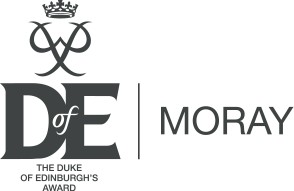 EXPEDITION SUPERVISION PLAN (use one per day)Name of Group:Name of Group:Name of Group:Name of Group:Name of Group:Aim of Expedition: Aim of Expedition: Aim of Expedition: Aim of Expedition: Aim of Expedition: Aim of Expedition: Group Contact Details:Group Contact Details:Date:Day of the Week:Day of the Week:Day Number:Day Number:Sunrise:Sunrise:Sunset:Sunset:Predicted Weather:Predicted Weather:Predicted Weather:Predicted Weather:Start Location:Start Time:Start Time:Finish Location:Finish Location:Planned Time:Planned Time:Supervisor’s Contact Details:Supervisor’s Contact Details:Supervisor’s Contact Details:Supervisor’s Contact Details:Assistant’s Contact Details:Assistant’s Contact Details:Potential Hazards on Route:Potential Hazards on Route:Grid reference:Grid reference:Possible navigation problems:Possible navigation problems:Possible navigation problems:Possible navigation problems:Grid reference:Grid reference:Planned Meeting / Observation Points and Times:Planned Meeting / Observation Points and Times:Grid reference:Supervisor’s Route Plan:Where substantially different to Team’s route cardInclude details of assistant’s route plan Supervisor’s Route Plan:Where substantially different to Team’s route cardInclude details of assistant’s route plan Supervisor’s Route Plan:Where substantially different to Team’s route cardInclude details of assistant’s route plan Supervisor’s Route Plan:Where substantially different to Team’s route cardInclude details of assistant’s route plan Grid reference:Grid reference:Support Vehicle Details:Support Vehicle Details:Grid Reference of Planned Parking:Grid Reference of Planned Parking:Other Information:ie Known phone black spots, any pre-planned bad weather routes etcOther Information:ie Known phone black spots, any pre-planned bad weather routes etcOther Information:ie Known phone black spots, any pre-planned bad weather routes etcNote:  This form is designed to assist your planning and give the Base Contact an overview of your Supervision Plan.  Be prepared to be flexible.  The plan may have to change due to circumstances on the day.  Ensure the Assessor has a copy of the Supervision Plan to inform their own plan to observe and/or meet the Team. Note:  This form is designed to assist your planning and give the Base Contact an overview of your Supervision Plan.  Be prepared to be flexible.  The plan may have to change due to circumstances on the day.  Ensure the Assessor has a copy of the Supervision Plan to inform their own plan to observe and/or meet the Team. Note:  This form is designed to assist your planning and give the Base Contact an overview of your Supervision Plan.  Be prepared to be flexible.  The plan may have to change due to circumstances on the day.  Ensure the Assessor has a copy of the Supervision Plan to inform their own plan to observe and/or meet the Team. Note:  This form is designed to assist your planning and give the Base Contact an overview of your Supervision Plan.  Be prepared to be flexible.  The plan may have to change due to circumstances on the day.  Ensure the Assessor has a copy of the Supervision Plan to inform their own plan to observe and/or meet the Team. Note:  This form is designed to assist your planning and give the Base Contact an overview of your Supervision Plan.  Be prepared to be flexible.  The plan may have to change due to circumstances on the day.  Ensure the Assessor has a copy of the Supervision Plan to inform their own plan to observe and/or meet the Team. Note:  This form is designed to assist your planning and give the Base Contact an overview of your Supervision Plan.  Be prepared to be flexible.  The plan may have to change due to circumstances on the day.  Ensure the Assessor has a copy of the Supervision Plan to inform their own plan to observe and/or meet the Team. Note:  This form is designed to assist your planning and give the Base Contact an overview of your Supervision Plan.  Be prepared to be flexible.  The plan may have to change due to circumstances on the day.  Ensure the Assessor has a copy of the Supervision Plan to inform their own plan to observe and/or meet the Team. Note:  This form is designed to assist your planning and give the Base Contact an overview of your Supervision Plan.  Be prepared to be flexible.  The plan may have to change due to circumstances on the day.  Ensure the Assessor has a copy of the Supervision Plan to inform their own plan to observe and/or meet the Team. Note:  This form is designed to assist your planning and give the Base Contact an overview of your Supervision Plan.  Be prepared to be flexible.  The plan may have to change due to circumstances on the day.  Ensure the Assessor has a copy of the Supervision Plan to inform their own plan to observe and/or meet the Team. Note:  This form is designed to assist your planning and give the Base Contact an overview of your Supervision Plan.  Be prepared to be flexible.  The plan may have to change due to circumstances on the day.  Ensure the Assessor has a copy of the Supervision Plan to inform their own plan to observe and/or meet the Team. Note:  This form is designed to assist your planning and give the Base Contact an overview of your Supervision Plan.  Be prepared to be flexible.  The plan may have to change due to circumstances on the day.  Ensure the Assessor has a copy of the Supervision Plan to inform their own plan to observe and/or meet the Team. Note:  This form is designed to assist your planning and give the Base Contact an overview of your Supervision Plan.  Be prepared to be flexible.  The plan may have to change due to circumstances on the day.  Ensure the Assessor has a copy of the Supervision Plan to inform their own plan to observe and/or meet the Team. Note:  This form is designed to assist your planning and give the Base Contact an overview of your Supervision Plan.  Be prepared to be flexible.  The plan may have to change due to circumstances on the day.  Ensure the Assessor has a copy of the Supervision Plan to inform their own plan to observe and/or meet the Team. 